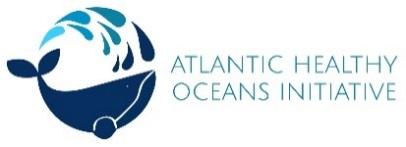 2-6 Hospital Lane
PO Box 337 Norris Point, NL. A0K 3V0ahoi.info@gmail.com709-691-06852-6 Hospital Lane
PO Box 337 Norris Point, NL. A0K 3V0ahoi.info@gmail.com709-691-06852-6 Hospital Lane
PO Box 337 Norris Point, NL. A0K 3V0ahoi.info@gmail.com709-691-06852-6 Hospital Lane
PO Box 337 Norris Point, NL. A0K 3V0ahoi.info@gmail.com709-691-06852-6 Hospital Lane
PO Box 337 Norris Point, NL. A0K 3V0ahoi.info@gmail.com709-691-0685Business Operator Initial Plastic Usage Audit Location: Gros Morne RegionBusiness Operator Initial Plastic Usage Audit Location: Gros Morne RegionBusiness Operator Initial Plastic Usage Audit Location: Gros Morne RegionBusiness Operator Initial Plastic Usage Audit Location: Gros Morne RegionBusiness Operator Initial Plastic Usage Audit Location: Gros Morne RegionBusiness Operator Initial Plastic Usage Audit Location: Gros Morne RegionBusiness Name:Business Name:Business Name:Business Name:Date: Date: Date: Main Contact:Best way to connect:Main Contact:Best way to connect:Main Contact:Best way to connect:Main Contact:Best way to connect:Main Contact:Best way to connect:Product Description & 
(Name/Number)Product Description & 
(Name/Number)Name of SupplierQuantity per CaseCost per CaseMaterial Type(plastic number, compostable, glass, plant-based plastic, etc.)Material Type(plastic number, compostable, glass, plant-based plastic, etc.)Reusable Product?
 (Y/N)A  Amount ordered for 2019(Qty/Date)BAmount ordered for 2020(Qty/Date)C Total product left at end of 2020 season(Qty/Date)D(A+B)-C Total product used.
(Qty)EXAMPLE: “Standard Lid for 1 Quart container”/ P210BIO3K EXAMPLE: “Standard Lid for 1 Quart container”/ P210BIO3K Sysco50$8.00Plastic #5Plastic #5N3 cases (=150) / May 1      1 case (=50) / Aug 22 cases (=100) / May 52 cases (=100) / July 29   25/Sept 10375Product Description & 
(Name/Number)Product Description & 
(Name/Number)Name of SupplierQuantity per CaseCost per CaseMaterial Type(plastic number, compostable, glass, plant-based plastic, etc.)Material Type(plastic number, compostable, glass, plant-based plastic, etc.)Reusable Product?
 (Y/N)AAmount ordered for 2019(Qty/Date)BAmount ordered for 2020(Qty/Date)CTotal product left at end of 2020 season(Qty/Date)D(A+B)-CTotal product used.
(Qty)